Утверждаю»Руководитель ООП «Телевидение»____________ Е.Н. Брызгалова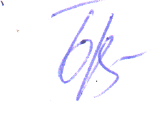 «_30__» ________04_________2021 г.Анализ удовлетворенности работодателей организацией учебного процесса и качеством образованияВ целях определения условий создания благоприятной среды для подготовки конкурентноспособных специалистов на рынке труда проведен опрос работодателей о качестве подготовки выпускников направления 42.04.04 «Телевидение».Мониторинг удовлетворенности работодателями качеством образования осуществляется путем анкетного опроса (см. Приложение 1). Анкетирование проводилось в соответствии с планом мероприятий по развитию политики качества образования ТвГУ.В опросе участвовали 7 организаций-работодателей: ООО «Объединение медиасистемы», ТРК «Тверской проспект-регион», ФГУП ВГТРК ГТРК «Тверь», ГАУ РИА «Верхневолжье», ТРК «Пилот», сетевое издание «Твериград.ру», МБУ Телекомпания «Нелидово».Результаты опроса работодаталейЦелевая аудитория: работодателиОпрошены: 20 респондентовПериод проведения: март 2021Основные задачи исследования:Оценка степенью удовлетворенности работодателей качеством профессиональной подготовки выпускниковВыявление слабых сторон профессиональной подготовки выпускниковВыработка рекомендации от работодателей по развитию компетенций обучающихся по направлению ООП «Телевидение»Предложенная анкета включала 8 вопросов.Анализ ответов показал следующее:Организации-работодатели ведут сотрудничество с филологическимфакультетом по направлению 42.04.04 в различных направлениях. Наиболее активно работодатели сотрудничают в области разработки и корректировки учебного плана ОПОП, модели выпускника ОПОП – 88%. Осуществляют трудоустройство из опрошенных организаций, готовы к сотрудничеству в этом отношении – 5 организаций. Вторую позицию в рейтинге занимает прохождение производственных практик – 57% и далее организация совместных мероприятий – 36%.69,4% работодателей полностью удовлетворены качеством подготовки выпускников. Работодателям было предложено оценить по десятибалльной шкале (от 1 до 10 баллов) качества выпускника необходимые для трудоустройства и карьерного роста. Результаты оценки представлены в таблице 1.                                                                                                            Таблица 1При ответе на вопрос «Что следует улучшить в подготовке выпускников», большинство работодателей указали: повысить уровень теоретической подготовки (30%)повысить уровень практической подготовки (40%) повысить уровень профессиональной подготовки (40%)повысить навыки саморазвития и самообразования (30%) В позиции «Другое» работодатели указали необходимость повысить уровень применения компьютерных технологий в учебном процессе (20%), усилить подготовку по иностранному языку (40%).6.100 % работодателей намерены в настоящее время и в будущем принимать выпускников на работу, при этом 60% намерены это делать безусловно, а 40% - при наличии определенных условий.ЗаключениеИсходя из данных по всем вопросам, можно с определенностью сказать, что с точки зрения работодателей филологический факультет ФГБОУ ВО «Тверской государственный университет» по направлению 42.04.04 ТЕЛЕВИДЕНИЕ готовит специалистов с достаточно высоким качеством образования. Результаты опроса будут проанализированы и обсуждены в профильных подразделениях факультета, на основе чего будет разработан план корректирующих мероприятий.  ПРИЛОЖЕНИЕ 1Анкета удовлетворенности работодателей качеством подготовки выпускников направления 42.04.04 ТелевидениеПросим вас ответить на вопросы анкеты, цель которой - выяснить вашу оценку удовлетворенности качеством подготовки выпускников нашего техникума. Эти данные будут полезны для улучшения работы техникума и организации подготовки специалистов. Заранее благодарим за помощь! Часть 1. Информация о работодателеНаименование организации (учреждения) __________________________________________________________________  Ваша должность _______________________________________________________________ Сколько выпускников данной ООП в настоящее время работают в Вашей компании/ организации? ____________________________________________________________________________ Сколько выпускников данной ООП работали в Вашей компании/ организации? ____________________________________________________________________________ Соответствуют ли виды деятельности, выполняемые и выполненные выпускниками, трудоустроенными в Вашей компании/организации, уровню их квалификации? Да Скорее да, чем нет Скорее нет, чем да НетЧасть 2. Вопросы1.Укажите возможное взаимодействие вашей организации (учреждения) с филологическим факультетом: Организация прохождения производственной практики студентов Трудоустройство выпускников Организация совместных мероприятий (конференции, выставки, мастерклассов и т.п.)Участие в государственной итоговой аттестации выпускниковУчастие специалистов организации в реализации учебного процесса (ведение дисциплин учебного плана, участие в разработке и корректировке учебных планов, модели выпускника ООП).Укажите уровень сотрудничества по следующим направлениям:Организация практик для обучающихся Уже сотрудничаем      Готовы сотрудничать     Не представляет интересаПрием на работу выпускниковУже сотрудничаем      Готовы сотрудничать     Не представляет интересаУчастие в разработке и реализации ОПОПО 42.04.04 Филология Телевидение (ведение дисциплин учебного плана, участие в разработке и корректировке учебных планов, модели выпускника ООПУже сотрудничаем      Готовы сотрудничать     Не представляет интереса 2.4. Проведение совместных мероприятий (конференции, мастер-классы, круглые столы, стратегические сессии,  культурные, социальные мероприятия) Уже сотрудничаем      Готовы сотрудничать     Не представляет интереса3.Удовлетворены ли вы результатами сотрудничества? Да, полностью Да, частично Нет 4. Оцените по десятибалльной шкале (от 1 до 10 баллов) качества выпускника образовательного направления, необходимые для трудоустройства и карьерного роста:Мотивация к профессииПрофессиональные умения и владенияУмение работать в командеАктивная жизненная позицияНавыки тайм-менеджментаСпособность к саморазвитиюНавыки коммуникацииКреативностьСоблюдение норм профессионального этикетаДругое ______________________________________________________________________________________________________________________________________________________________________________________________________Оцените уровень сформированности следующих компетенций у выпускников:5.1. Готовность действовать в нестандартных ситуациях, нести социальную и этическую ответственность за принятые решения Высокий   Достаточно высокий   Средний     Неудовлетворительный 5.2. Готовность к саморазвитию, самореализации, использованию творческого потенциалаВысокий   Достаточно высокий   Средний     Неудовлетворительный 5.3. Готовность к коммуникации в устной и письменной формах на государственном языке Российской Федерации и иностранном языке для решения задач профессиональной деятельностиВысокий   Достаточно высокий   Средний     Неудовлетворительный 5.4. Способность демонстрировать углубленные знания в избранной конкретной области филологииВысокий   Достаточно высокий   Средний     Неудовлетворительный 5.5. Владение навыками планирования, организации и реализации образовательной деятельности по отдельным видам учебных занятий (лабораторные, практические и семинарские занятия) по филологическим дисциплинам (модулям) в образовательных организациях высшего образованияВысокий   Достаточно высокий   Средний     Неудовлетворительный 5.6. Владение навыками разработки учебно-методического обеспечения, реализации учебных дисциплин (модулей) или отдельных видов учебных занятий образовательных программ Высокий   Достаточно высокий   Средний     Неудовлетворительный 5.7. Готовность участвовать в организации научно-исследовательской, проектной, учебно-профессиональной и иной деятельности обучающихся по образовательным программам Высокий   Достаточно высокий   Средний     Неудовлетворительный 5.8. Способность самостоятельно приобретать, в том числе с помощью информационных технологий и использовать в практической деятельности новые знания и уменияВысокий   Достаточно высокий   Средний     Неудовлетворительный5.9. Владение навыками квалифицированного анализа, оценки, реферирования, оформления и продвижения результатов собственной научной деятельностиВысокий   Достаточно высокий   Средний     Неудовлетворительный6.Оцените качество подготовки специалистов по направлению 42.04.04 Телевидение? Отличное   Хорошее  Удовлетворительное    Ниже среднего    Слабое7.Что, по вашему мнению, следует улучшить в подготовке выпускников?  Повысить уровень теоретических знаний.  Улучшить уровень практической подготовки.  Повысить навыки саморазвития и самообразования.  Профессиональная подготовка Другое 8.Вы намерены в настоящее время и в будущем принимать наших выпускников на работу?Намерены, безусловно. Намерены, но при наличии определённых условий Нет.КачестваРейтингМотивация к профессии100Профессиональные умения и владения100Умение работать в команде86Активная жизненная позиция93Навыки тайм-менеджмента84Способность к саморазвитию100Навыки коммуникации100Креативность84Соблюдение норм профессионального этикета100Другое